Αίτηση εξέτασης της πρότασης για διεξαγωγή έρευναςΠρος την Επιτροπή Ηθικής και Δεοντολογίας του Τμήματος Νοσηλευτικής του ΠΘΑριθμ. Πρωτ.: (αφήστε κενό)Παρακαλώ για την έγκριση της πρότασης για διεξαγωγή έρευνας η οποία πραγματοποιείται στο πλαίσιο:Μεταπτυχιακής εργασίας □     Διδακτορικής διατριβής □    Μεταδιδακτορικής έρευνας □Συνημμένα υποβάλλονται:(Η αίτηση και τα συνημμένα δικαιολογητικά υποβάλλονται ΚΑΙ ηλεκτρονικά)Ερευνητικό πρωτόκολλο ή/και Ερωτηματολόγιο Υπεύθυνη Δήλωση του Επιβλέποντα Υπεύθυνη Δήλωση του ΕρευνητήΈντυπο συναίνεσηςΤυχόν έγκριση από φορείς (Επιστημονική Επιτροπή νοσοκομείου, ΕΟΦ, Γραφείο Δ/βάθμιας Εκπαίδευσης, Παιδαγωγικό Ινστιτούτο κ.λπ.)Σχετική άδεια για έρευνα σε πειραματόζωαΗμερομηνία…………………...Ο/Η Αιτών/ουσα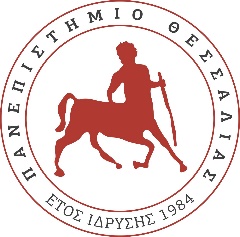 ΠΑΝΕΠΙΣΤΗΜΙΟ ΘΕΣΣΑΛΙΑΣΣΧΟΛΗ ΕΠΙΣΤΗΜΩΝ ΥΓΕΙΑΣΤΜΗΜΑ ΝΟΣΗΛΕΥΤΙΚΗΣ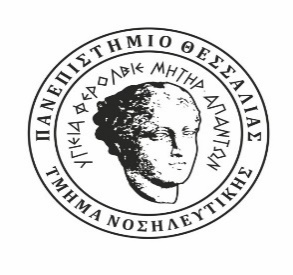 Με τίτλο: Ερευνητής -τριαΙδιότητα:Ίδρυμα:Τμήμα:Τηλέφωνο:E-mail:Επιβλέπων-ουσα:Ιδιότητα:Ίδρυμα:Τμήμα: